Florida State Council for Interstate Adult Offender Supervision Meeting MinutesTallahassee, FLJanuary 25, 20239:00 am – 2:00 pmCouncil Members in Attendance:Joe Winkler, Adrian Soud, Tommy Ford, Frank LeDeeCouncil Members Not in Attendance:Pat Tuthill, Keith PerryCouncil Guests in Attendance: Sharon Davis, Tim Strickland, Chris Lane, Maria Dinkins, Lisa Kinard, Becky Choquette, Suzanne Hamilton Opening Comments: Joe Winkler began meeting at 9:08 am, Becky Choquette called roll, quorum presentWelcome, Joe Winkler Joe Winkler, Assistant Secretary of Community Corrections, Chairperson for Florida’s State Council of Interstate Adult Offender SupervisionRecap from Last Meeting, Joe WinklerTallahassee Meeting (March 9, 2022)7 motions passed at last meetingPassed a motion to establish an application feePassed a motion to establish an effective date of July 1, 2022Passed a motion to establish the amount of the fee to be $100Passed a motion to establish when offender is to pay the fee bring upfront before they leave FLPassed a motion to establish how long an application fee is valid for 120 daysSince July 1, 2022, the application fee has collected $202,180.69 as of meeting dateState Council Workshop, Tim StricklandSouth Region Meeting UpdateTwo rule proposals approvedNew Rule 4.101-1: Offender Electronic Monitoring in Receiving or Sending StateAmendment to Rule 5.101-2: Discretionary Process for Disposition of Violation in the Sending State for a New CrimeAnnual Business Meeting in New York Update (September 26-28, 2022)Due’s increase was approved5.25% dues increase for FY2024 – 2028 then 3% annuallyApplication Fee Update$181,367.21 collected July-December 2022Net estimate for FY2022-2023 is $333,500.00Funds Available to go to 8% general revenue, state dues, a one-time reserve amount and travel expenditureActions NeededPassed a motion to establish use of funds for retakingPassed a motion to establish an effective dateJuly 1, 2023Passed a motion to establish a review process for approval of requestsFDC shall establish a review process approving requests for Sheriff’s to use funds and how, will work with legal on coming up with a process to include a 60-day time limitPassed a motion to establish the reimbursement amountFlat fee table (see below) per state based upon distance of travel from FL, contingent upon legislative approval and availability of funds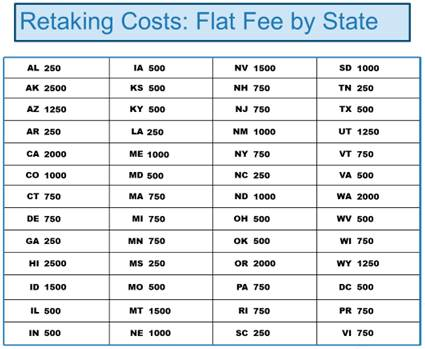 Passed a motion to establish a minimum availability of funds Reserve in FDC account for $50,000 for FY2023-2024Next Meeting – Date/Location; Objectives, Joe WinklerWherever in the stateIn person or VirtualPossibly before July 1, 2023Closing Comments:Look at calendars for next quarterly meetingMeeting adjourned at 11:19 pm